ندوة بعنوان "برامج الدراسات العليا المشتركة في الجامعة : رؤية اشراقية"برعاية سعادة وكيل الجامعة للدراسات العليا والبحث العلمي الدكتور محمد بن عبدالله الشايع ،أقامت وكالة الجامعة للدراسات العليا والبحث العلمي بالتعاون مع عمادة الدراسات العليا ندوة بعنوان "برامج الدراسات العليا المشتركة في الجامعة : رؤية اشراقية" وذلك يوم الأربعاء 17 محرم 1435 هـ الموافق 20 فبراير 2013م لاطلاق مشروع افتتاح برامج الدراسات العليا المشتركة للماجستير في كليات الجامعة والذي يهدف إلى تلبية احتياجات الجامعة من المحاضرات الوطنيات المتميزات في التخصصات العلمية والإنسانية. حيث ستعقد الندوة بقاعة التشريفات بمبنى مجمع الكليات في تمام الساعة الحادية عشر بحضور أصحاب السعادة عمداء الكليات ورؤساء الأقسام العلمية ووكلاء الكليات للدراسات العليا وأعضاء هيئة التدريس، وتنقل إلى كلية التربية للبنات بالمجمعة.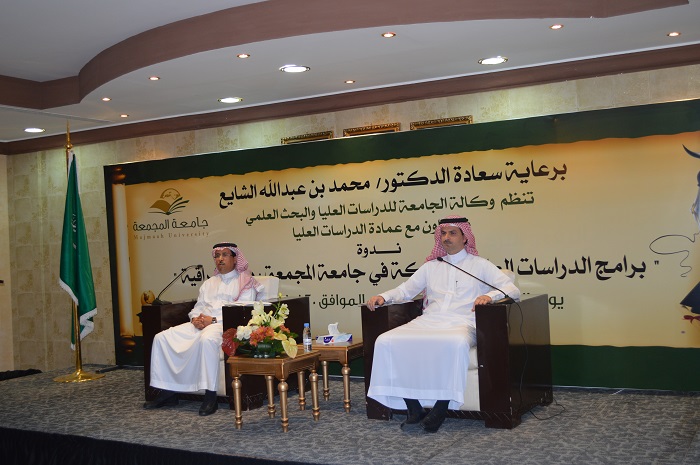 